Филиал муниципального автономного общеобразовательного учреждения «Прииртышская средняя общеобразовательная школа» - «Верхнеаремзянская СОШ им. Д.И. Менделеева»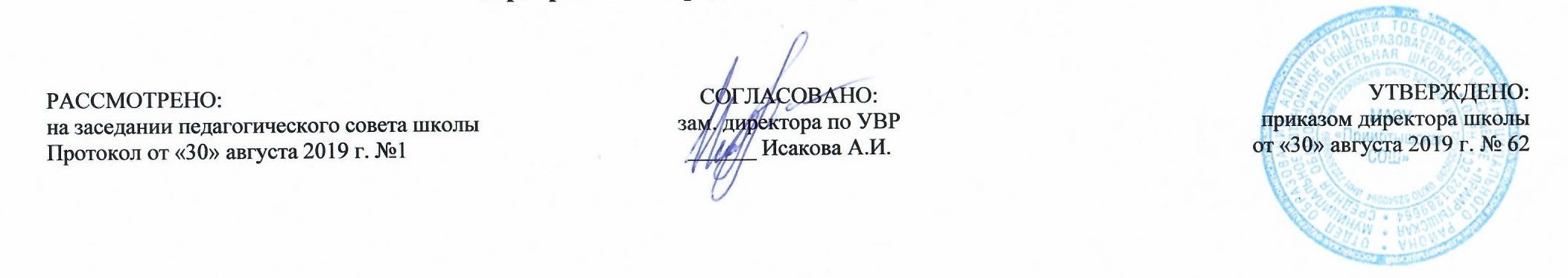 РАБОЧАЯ ПРОГРАММА по элективному курсу «Геометрия в жизни»для 7 классана 2019-2020 учебный годПланирование составлено в соответствии                                                                                            Составитель программы:	ФГОС ООО                                                                                                                                             Кряжева Ольга Сергеевнаучитель математикиС. Верхние Аремзяны2019 годПланируемые результаты освоения элективного курса «Геометрия в жизни»Ученик научится:формировать представление о геометрии как сфере человеческой деятельности, о ее значимости в развитии цивилизации;проводить наблюдение и эксперимент под руководством учителя;осуществлять расширенный поиск информации с использованием ресурсов библиотек и Интернета;использовать компьютерные и коммуникационные технологии для достижения своих целей;анализировать, сравнивать, классифицировать и обобщать факты и явления.Ученик получит возможность научиться:самостоятельно обнаруживать и формулировать проблему;выдвигать версии решения проблемы, осознавать конечный результат, выбирать средства достижения цели из предложенных, а также искать их самостоятельно;составлять (индивидуально или в группе) план решения проблемы (выполнения проекта);сверять, работая по плану, свои действия с целью и при необходимости исправлять ошибки самостоятельно.формирование навыков использования соответствующего математического аппарата при решении задач,                              расширение представлений обучающихся об идеях и методах математики, о математике как форме описания и методе познания действительности,расширение понимания значимости математики для общественного прогресса.Содержание элективного курса «Геометрия в жизни»Основные понятия геометрии (2ч)Что такое луч, начало луча, угол, его сторона и вершина? Как отличить внутренние и внешние области неразвернутого угла. Обозначение луча и угла Понимать градусную меру угла, сравнивать углы, решать задачи, опираясь на изученные свойства, читать чертежи, сопровождающие текст задачи, выполнять чертежи по условию.Измерение отрезков и углов (3ч)Равенство геометрических фигур, середина отрезка ,биссектриса угла. Сравнение угловИзмерять длину отрезка, сравнивать отрезки, выполнять чертежи по условию задачи; решать задачи на нахождение длины части отрезка, или всего отрезка, читать чертежи, сопровождающие текст задачи, выполнять чертежи по условию задачи.Треугольник. Высота, биссектриса и медиана треугольника (3ч)Измерительные инструменты, принадлежности и материалы для выполнения чертежей. Рациональные приемы работы инструментами. Организация рабочего места. Построения с помощью циркуля и линейки. Общая схема решения задач на построение. Задачи на построение треугольников. Построения с помощью двусторонней линейки. Сведения из истории: классические задачи. Сведения из истории: задачи, неразрешимые с помощью циркуля и линейки. Анализ геометрической формы предметов. Проекции геометрических тел. Мысленное расчленение предмета на геометрические тела — призмы, цилиндры, конусы, пирамиды, шар и их части. Чертежи группы геометрических тел. Построения на местности. Нахождение на чертеже вершин, ребер, образующих и поверхностей тел, составляющих форму предмета.Смежные и вертикальные углы (4ч)Смежные и вертикальные углы и их свойства. Строить смежные и вертикальные углы, решать задачи, опираясь на изученные свойства, читать чертежи, сопровождающие текст задачи, выполнять чертежи по условию Признаки равенства треугольников.  (3 ч)Равные треугольники. Первый признак равенства треугольников. Второй признак равенства треугольников. Третий признак равенства треугольников.Равнобедренный треугольник (3ч)Треугольник. Теорема об углах равнобедренного треугольника.Признаки равенства треугольников  (3 ч)Равные треугольники. Первый признак равенства треугольников. Второй признак равенства треугольников. Третий признак равенства треугольников.Признаки и свойства параллельных прямых. Сумма углов треугольника (4ч)Свойства параллельных прямых(теоремы об углах, образованных двумя параллельными прямыми и секущей)Находить равные углы при параллельных и секущей; решать задачи на применение свойств, теоремы о перпендикулярности прямых.Соотношения между сторонами и углами треугольника (4 часа)Свойства прямоугольных треугольников; внешние углы треугольника;Формулировать свойства прямоугольного треугольника, Решать задачи, опираясь на признаки равенства прямоугольных треугольников.Прямоугольный треугольник (3ч)Свойства прямоугольных треугольников; внешние углы треугольника. Доказывать свойства и признаки. Решать простейшие задачи по теме. Применять свойства прямоугольных треугольников. Использовать приобретенные знания и умения в практической деятельности и повседневной жизни для описания реальных ситуаций на языке геометрии.Основные задачи на построение циркулем и линейкой (2 ч)Построение циркулем и линейкой. Построение треугольника по трем сторонам. Построение угла, равного данному. Построение биссектрисы угла. Построение серединного перпендикуляра. Построение прямой, перпендикулярной к данной.Тематическое планирование№ ТемыКоличество часовОсновные понятия геометрии Основные понятия геометрии 21Начальные понятия планиметрии. Геометрические фигуры12Точка и прямая1Измерение отрезков и углов 33Отрезок, длина отрезка и ее свойства.14Угол, величина угла и ее свойства.15Решение задач1Треугольник. Высота, биссектриса и медиана треугольника 36Треугольник17Равенство отрезков, углов, треугольников18Определение высоты, биссектрисы и медианы треугольника1Смежные и вертикальные углы  49Определение смежных и вертикальных углов и их свойства110Определение смежных и вертикальных углов и их свойства111Решение задач из КИМ ОГЭ112Решение задач из КИМ ОГЭ1Признаки равенства треугольников  313Задачи с применением первого признака равенства треугольников.114Задачи с применением второго признака равенства треугольников.115Задачи с применением первого и второго признаков равенства треугольников.1Равнобедренный треугольник 316Равнобедренный треугольник и его свойства.117Задачи с применением свойств равнобедренного треугольника.118Решение задач из КИМ ОГЭ1Признаки равенства треугольников  319Третий признак равенства треугольников120Задачи с применением третьего признака равенства треугольников.121Задачи с применением третьего признака равенства треугольников.1Признаки и свойства параллельных прямых. Сумма углов треугольника 422Параллельные прямые.123Решение задач с применением основных свойств и признаков параллельности прямых.124Сумма углов треугольника. Внешний угол треугольника.125Решение задач из КИМ ОГЭ1Соотношения между сторонами и углами треугольника 426Теорема о соотношениях между сторонами и углами треугольника.127Неравенство треугольника.128Решение задач на неравенство треугольника129Решение задач на неравенство треугольника1Прямоугольный треугольник 330Понятие прямоугольного треугольника.131Признаки равенства прямоугольных треугольников.132Решение задач с применением признаков прямоугольных треугольников из КИМ ОГЭ1Основные задачи на построение циркулем и линейкой  233Построение треугольника с данными сторонами. Построение угла, равного данному. Построение биссектрисы угла.134Деление отрезка пополам. Построение перпендикулярной прямой.1